Dear Candidates,We, as School Council, have decided some of the qualities we need in a new headteacher. We feel some of the most important are generosity, kindness and honesty. At Asmall, we are one big family who looks and cares after each other. You must be approachable and open to talking to everyone. However, you need to also be a tiny bit strict and make sure we follow class and school rules. We would like it if you were persuasive so that other children would join our school. When you are our new headteacher, we would like it if you could ensure that we have more school trips and attend more sporting tournaments. We really love football at Asmall. It is imperative that you live up to these qualities and we look forward to meeting you on the interview day.Yours sincerely,Asmall’s School Council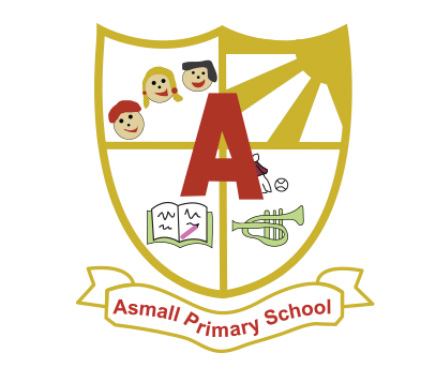 